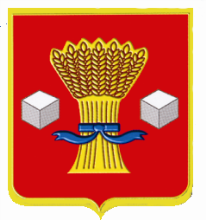 Администрация        Светлоярского муниципального района Волгоградской областиПОСТАНОВЛЕНИЕот  16.11.2021              № 2026О внесении изменений в состав инвестиционного совета, утвержденного постановлением администрации Светлоярского муниципального  района Волгоградской области от 30.12.2015 №1902                 «Об утверждении Положения «Об                  инвестиционном совете администрации Светлоярского муниципального района Волгоградской области» В целях оптимизации работы инвестиционного совета администрации Светлоярского муниципального района Волгоградской области, в связи с изменением кадрового состава администрации Светлоярского муниципального района Волгоградской области, руководствуясь Уставом Светлоярского муниципального района Волгоградской области,п о с т а н о в л я ю:1. Внести в состав инвестиционного совета, утвержденного постановлением администрации Светлоярского муниципального района Волгоградской области от 30.12.2015 №1902 «Об утверждении Положения  «Об инвестиционном совете администрации Светлоярского муниципального района Волгоградской области» изменения, изложив его в редакции согласно приложению к настоящему постановлению.2. Признать утратившим силу постановление администрации Светлоярского муниципального района Волгоградской области от 09.02.2021  №138                  «О внесении изменений в состав инвестиционного совета, утвержденного постановлением администрации Светлоярского муниципального  района Волгоградской области от 30.12.2015 №1902 «Об утверждении Положения «Об инвестиционном совете администрации Светлоярского муниципального района Волгоградской области»».3. Отделу по муниципальной службе, общим и кадровым вопросам      администрации Светлоярского муниципального района Волгоградской области   (Понкратов В.Л.) разместить настоящее постановление на официальном сайте Светлоярского муниципального района Волгоградской области. 4. Настоящее постановление вступает в силу со дня его официального опубликования.5. Контроль над исполнением постановления возложить на заместителя главы Светлоярского муниципального района Волгоградской области                    Подхватилину О.И.Глава муниципального района	                                                          Т.В.РаспутинаПолетаева А.А.Приложение к постановлению администрации Светлоярского  муниципального района Волгоградской областиот __________ № ______Состав инвестиционного совета администрации Светлоярского муниципального района Волгоградской области№ п/пФ.И.О.Должность1РаспутинаТатьяна Викторовна- глава Светлоярского муниципального района Волгоградской области, председатель Совета;2Подхватилина Ольга Ивановна- заместитель главы Светлоярского муниципального района Волгоградской области,    заместитель председателя Совета;3Полетаева Александра                  Андреевна- консультант отдела экономики, развития предпринимательства и защиты прав потребителей администрации Светлоярского муниципального района Волгоградской области, секретарь Совета;Члены инвестиционного совета:Члены инвестиционного совета:Члены инвестиционного совета:4ШершневаЛюдмила Николаевна- управляющий делами администрации Светлоярского муниципального района Волгоградской области;5Усков Юрий Николаевич- заместитель главы Светлоярского муниципального района Волгоградской области;6ЧернецкаяСабина Джаханшаевна- начальник отдела экономики, развития предпринимательства и защиты прав потребителей администрации Светлоярского муниципального района Волгоградской области;7КумсковаЕлена Анатольевна- начальник отдела по делам молодежи, культуре, спорту и туризму администрации Светлоярского муниципального района Волгоградской области; 8Жуков Виктор Иванович- главный архитектор администрации Светлоярского муниципального района Волгоградской области;9Зайцев Александр Петрович- начальник отдела по сельскому хозяйству и продовольствию администрации Светлоярского муниципального района Волгоградской области;10Лемешко Ирина Александровна- начальник отдела по управлению муниципальным имуществом и земельными ресурсами администрации Светлоярского муниципального района Волгоградской области;11Кашлева Лариса Александровна- директор МКУК «Историко-краеведческий музей» (по согласованию);12Клюев Александр Сергеевич- глава Светлоярского городского поселения Светлоярского муниципального района Волгоградской области (по согласованию);13Красовский Игорь Николаевич– глава Райгородского сельского поселения Светлоярского муниципального района Волгоградской области (по согласованию);14Коломейцев Александр Васильевич- глава Приволжского сельского поселения Светлоярского муниципального района Волгоградской области (по согласованию);15АхметшинВиктор Викторович– глава Дубовоовражного сельского поселения Светлоярского муниципального района Волгоградской области (по согласованию);16Малиновская Ольга Валерьевна - глава Привольненского сельского поселения Светлоярского муниципального района Волгоградской области (по согласованию);17Хабаров Александр Павлович- глава Червленовского сельского поселения  Светлоярского муниципального района Волгоградской области (по согласованию);18Думбрава Николай Иванович - глава Наримановского сельского поселения Светлоярского муниципального района Волгоградской области (по согласованию); 19Томбулов Николай Анатольевич- глава Кировского сельского поселения Светлоярского муниципального района Волгоградской области (по согласованию);20Попова Надежда Николаевна - глава Цацинского сельского поселения Светлоярского муниципального района Волгоградской области (по согласованию);21Гулян Александра Александровна- глава Большечапурниковского сельского поселения Светлоярского муниципального района Волгоградской области (по согласованию).